АДМИНИСТРАЦИЯ ДНЕПРОВСКОГО СЕЛЬСКОГО ПОСЕЛЕНИЯНОВОДУГИНСКОГО РАЙОНА СМОЛЕНСКОЙ ОБЛАСТИп о  с т а н о в л е н и еот «03» мая  2018г.                                                                               № 22  Об утверждении отчета  об исполненииместного   бюджета      Администрации   Днепровского       сельского    поселения    Новодугинского        района Смоленской области за 1 квартал  2018 года      Заслушав и обсудив отчет главного бухгалтера Администрации Днепровского сельского поселения Новодугинского района Смоленской области об исполнении местного бюджета Администрации Днепровского сельского поселения Новодугинского района Смоленской области за 1 квартал  2018 года Администрация Днепровского  сельского поселения Новодугинского района Смоленской области п о с т а н о в л я е т:        1. Утвердить отчет об исполнении местного бюджета за 1 квартал 2018 года по доходам в сумме 1077,2 тыс.рублей и по расходам в сумме 1393,7 тыс.рублей с дефицитом бюджета в сумме 316,5 тыс.рублей. (приложение №1-6)        2. Настоящее постановление подлежит опубликованию в газете «Сельские зори».Глава Администрации Днепровского сельского поселенияНоводугинского района Смоленской области                                               НА.Г.СмородкинаПриложение 2к  постановлению АдминистрацииДнепровского сельского поселенияНоводугинского районаСмолеонской области                                                                                                                                        от 03.05.2018  № 22  Доходы местного бюджета за  2018 год по кодам видов доходов, подвидов, классификации операций сектора государственного управления, относящихся к доходам бюджета                                                                                                                                      тыс. руб.                                                                                                                                            Приложение №3                                                                         к постановлению Администрации                                                                                  Днепровского сельского поселения                                                                                    Новодугинского района                                                                                     Смоленской областиот  03.05.2018     №22  	           Расходы местного бюджета за 2018 год по ведомственной структуре         расходов местного бюджета.Приложение №4                                                                                                               к  постановлению Администрации                                                                                                                       Днепровского сельского поселения                                                                                                                        Новодугинского района                                                                                                                         Смоленской областиот  03.05.2018    № 22     Расходы местного бюджета за 2018  год по разделам и подразделам классификации расходов бюджета.              Приложение 5                                                                                             к постановлению Администрации                                                                                                 Днепровского сельского поселения                                                                                                        Новодугинского района                                                                                                             Смоленской областиот 03.05.2018     № 22   Источники финансирования дефицита бюджета муниципального образования Днепровское сельское поселение Новодугинского района Смоленской области за 2018 год по кодам  классификации   источников финансирования дефицитов бюджетов                                                                                                                                                      (тыс.руб)Приложение 6                                                                                             к постановлению Администрации                                                                                                 Днепровского сельского поселения                                                                                                        Новодугинского района                                                                                                             Смоленской областиот 03.05.2018     №  22Источники финансирования дефицита бюджета муниципального образования       Днепровского сельское поселение Новодугинского района Смоленской области за    2018  году по кодам групп, подгрупп, статей, видов источников финансирования дефицитов бюджетов, классификации операций сектора государственного управления, относящихся к источникам финансирования дефицитов бюджетов                                                                                                                           (тыс.руб)Приложение № 1к постановлению Администрации          Днепровского сельского поселения                                                                                                              Новодугинского района                           Смоленской областиот 03.05.2018   № 22Доходы местного бюджета за  2018 год по кодам классификации доходов бюджетаПриложение № 1к постановлению Администрации          Днепровского сельского поселения                                                                                                              Новодугинского района                           Смоленской областиот 03.05.2018   № 22Доходы местного бюджета за  2018 год по кодам классификации доходов бюджетаПриложение № 1к постановлению Администрации          Днепровского сельского поселения                                                                                                              Новодугинского района                           Смоленской областиот 03.05.2018   № 22Доходы местного бюджета за  2018 год по кодам классификации доходов бюджетаПриложение № 1к постановлению Администрации          Днепровского сельского поселения                                                                                                              Новодугинского района                           Смоленской областиот 03.05.2018   № 22Доходы местного бюджета за  2018 год по кодам классификации доходов бюджетаПриложение № 1к постановлению Администрации          Днепровского сельского поселения                                                                                                              Новодугинского района                           Смоленской областиот 03.05.2018   № 22Доходы местного бюджета за  2018 год по кодам классификации доходов бюджетаПриложение № 1к постановлению Администрации          Днепровского сельского поселения                                                                                                              Новодугинского района                           Смоленской областиот 03.05.2018   № 22Доходы местного бюджета за  2018 год по кодам классификации доходов бюджетаПриложение № 1к постановлению Администрации          Днепровского сельского поселения                                                                                                              Новодугинского района                           Смоленской областиот 03.05.2018   № 22Доходы местного бюджета за  2018 год по кодам классификации доходов бюджетаПриложение № 1к постановлению Администрации          Днепровского сельского поселения                                                                                                              Новодугинского района                           Смоленской областиот 03.05.2018   № 22Доходы местного бюджета за  2018 год по кодам классификации доходов бюджетаПриложение № 1к постановлению Администрации          Днепровского сельского поселения                                                                                                              Новодугинского района                           Смоленской областиот 03.05.2018   № 22Доходы местного бюджета за  2018 год по кодам классификации доходов бюджетаПриложение № 1к постановлению Администрации          Днепровского сельского поселения                                                                                                              Новодугинского района                           Смоленской областиот 03.05.2018   № 22Доходы местного бюджета за  2018 год по кодам классификации доходов бюджетаПриложение № 1к постановлению Администрации          Днепровского сельского поселения                                                                                                              Новодугинского района                           Смоленской областиот 03.05.2018   № 22Доходы местного бюджета за  2018 год по кодам классификации доходов бюджетаПриложение № 1к постановлению Администрации          Днепровского сельского поселения                                                                                                              Новодугинского района                           Смоленской областиот 03.05.2018   № 22Доходы местного бюджета за  2018 год по кодам классификации доходов бюджетаПриложение № 1к постановлению Администрации          Днепровского сельского поселения                                                                                                              Новодугинского района                           Смоленской областиот 03.05.2018   № 22Доходы местного бюджета за  2018 год по кодам классификации доходов бюджетаПриложение № 1к постановлению Администрации          Днепровского сельского поселения                                                                                                              Новодугинского района                           Смоленской областиот 03.05.2018   № 22Доходы местного бюджета за  2018 год по кодам классификации доходов бюджетаПриложение № 1к постановлению Администрации          Днепровского сельского поселения                                                                                                              Новодугинского района                           Смоленской областиот 03.05.2018   № 22Доходы местного бюджета за  2018 год по кодам классификации доходов бюджета                                                                                                                                                                                                   (тыс,руб)                                                                                                                                                                                                   (тыс,руб)                                                                                                                                                                                                   (тыс,руб)                                                                                                                                                                                                   (тыс,руб)                                                                                                                                                                                                   (тыс,руб)                                                                                                                                                                                                   (тыс,руб)                                                                                                                                                                                                   (тыс,руб)                                                                                                                                                                                                   (тыс,руб)                                                                                                                                                                                                   (тыс,руб)                                                                                                                                                                                                   (тыс,руб)                                                                                                                                                                                                   (тыс,руб)                                                                                                                                                                                                   (тыс,руб)                                                                                                                                                                                                   (тыс,руб)                                                                                                                                                                                                   (тыс,руб)                                                                                                                                                                                                   (тыс,руб)Документ, учреждениеДокумент, учреждениеДокумент, учреждениеКБККБККБККБККБККБККБКУточненный план на 2018г.Исполнение за  2018г.Исполнение за  2018г.% отклонения от уточненного плана 2018г.% отклонения от уточненного плана 2018г. Администратор:  Администратор:  Администратор: 0000000000000000000000000000000000     8291,0     8291,0      1077,213,013,0 Администратор: Федеральное казначейство Администратор: Федеральное казначейство Администратор: Федеральное казначейство10000000000000000000000000000000001786,01786,0416,823,323,3НАЛОГОВЫЕ И НЕНАЛОГОВЫЕ ДОХОДЫНАЛОГОВЫЕ И НЕНАЛОГОВЫЕ ДОХОДЫНАЛОГОВЫЕ И НЕНАЛОГОВЫЕ ДОХОДЫ100100000000010000000000000000000011786,011786,0416,8 23,3 23,3Доходы от уплаты акцизов на дизельное топливо, подлежащие распределению между бюджетами субъектов Российской Федерации и местными бюджетами с учетом установленных дифференцированных нормативов отчислений в местные бюджетыДоходы от уплаты акцизов на дизельное топливо, подлежащие распределению между бюджетами субъектов Российской Федерации и местными бюджетами с учетом установленных дифференцированных нормативов отчислений в местные бюджетыДоходы от уплаты акцизов на дизельное топливо, подлежащие распределению между бюджетами субъектов Российской Федерации и местными бюджетами с учетом установленных дифференцированных нормативов отчислений в местные бюджеты1001030223001103022300100000000110665,2665,2172,025,925,9Доходы от уплаты акцизов на моторные масла для дизельных и (или) карбюраторных (инжекторных) двигателей, подлежащие распределению между бюджетами субъектов Российской Федерации и местными бюджетами с учетом установленных дифференцированных нормативов отчислений в местные бюджетыДоходы от уплаты акцизов на моторные масла для дизельных и (или) карбюраторных (инжекторных) двигателей, подлежащие распределению между бюджетами субъектов Российской Федерации и местными бюджетами с учетом установленных дифференцированных нормативов отчислений в местные бюджетыДоходы от уплаты акцизов на моторные масла для дизельных и (или) карбюраторных (инжекторных) двигателей, подлежащие распределению между бюджетами субъектов Российской Федерации и местными бюджетами с учетом установленных дифференцированных нормативов отчислений в местные бюджеты10010302240011030224001000000001105,15,1         1,223,523,5Доходы от уплаты акцизов на атомобильный бензин, подлежащие распределению между бюджетами субъектов Российской Федерации и местными бюджетами с учетом  установленных дифференцированных нормативов отчислений в местные бюджетыДоходы от уплаты акцизов на атомобильный бензин, подлежащие распределению между бюджетами субъектов Российской Федерации и местными бюджетами с учетом  установленных дифференцированных нормативов отчислений в местные бюджетыДоходы от уплаты акцизов на атомобильный бензин, подлежащие распределению между бюджетами субъектов Российской Федерации и местными бюджетами с учетом  установленных дифференцированных нормативов отчислений в местные бюджеты10010302250011030225001000000001101217,11217,1279,7 23,023,0Доходы от уплаты акцизов на прямогонный бензин, подлежащие распределению между бюджетами субъектов Российской Федерации и местными бюджетами с учетом  установленных дифференцированных нормативов отчислений в местные бюджетыДоходы от уплаты акцизов на прямогонный бензин, подлежащие распределению между бюджетами субъектов Российской Федерации и местными бюджетами с учетом  установленных дифференцированных нормативов отчислений в местные бюджетыДоходы от уплаты акцизов на прямогонный бензин, подлежащие распределению между бюджетами субъектов Российской Федерации и местными бюджетами с учетом  установленных дифференцированных нормативов отчислений в местные бюджеты1001030226001103022600100000000110-101,4-101,4-35,835,335,3 Администратор: Федеральная налоговая служба Администратор: Федеральная налоговая служба Администратор: Федеральная налоговая служба18200000000000000000000000000000002602,12602,1193,97,57,5Налог на доходы физических лиц с доходов, источником которых является налоговый агент, за исключением доходов, в отношении которых исчисление и уплата налога осуществляются в соответствии со статьями  227, 227.1 и 228 Налогового кодекса Российской ФедерацииНалог на доходы физических лиц с доходов, источником которых является налоговый агент, за исключением доходов, в отношении которых исчисление и уплата налога осуществляются в соответствии со статьями  227, 227.1 и 228 Налогового кодекса Российской ФедерацииНалог на доходы физических лиц с доходов, источником которых является налоговый агент, за исключением доходов, в отношении которых исчисление и уплата налога осуществляются в соответствии со статьями  227, 227.1 и 228 Налогового кодекса Российской Федерации1821010201001101020100100000000110735,0735,0        140,419,119,1НАЛОГИ НА СОВОКУПНЫЙ ДОХОДНАЛОГИ НА СОВОКУПНЫЙ ДОХОДНАЛОГИ НА СОВОКУПНЫЙ ДОХОД1821050000000105000000000000000000333,5333,549,0 14,714,7 Единый сельскохозяйственный налог Единый сельскохозяйственный налог Единый сельскохозяйственный налог1821050301001105030100100000000110333,5333,549,0 14,714,7НАЛОГИ НА ИМУЩЕСТВОНАЛОГИ НА ИМУЩЕСТВОНАЛОГИ НА ИМУЩЕСТВО18210600000001060000000000000000001533,61533,64,50,30,3Налог на имущество физических лиц, взимаемый по ставкам, применяемым к объектам налогообложения, расположенным в границах сельских поселенийНалог на имущество физических лиц, взимаемый по ставкам, применяемым к объектам налогообложения, расположенным в границах сельских поселенийНалог на имущество физических лиц, взимаемый по ставкам, применяемым к объектам налогообложения, расположенным в границах сельских поселений182106010301010601030100000000011057,457,44,27,37,3Земельный налог с организаций, обладающих земельным участком, расположенным в границах сельских поселенийЗемельный налог с организаций, обладающих земельным участком, расположенным в границах сельских поселенийЗемельный налог с организаций, обладающих земельным участком, расположенным в границах сельских поселений18210606033101060603310000000001101375,81375,8-5,2 Земельный налог с физических лиц, обладающих земельным участком, расположенным в границах сельских поселенийЗемельный налог с физических лиц, обладающих земельным участком, расположенным в границах сельских поселенийЗемельный налог с физических лиц, обладающих земельным участком, расположенным в границах сельских поселений1821060604310106060431000000000110100,4100,45,45,45,4Администратор: Администрация муниципального образования Днепровское сельское поселение Новодугинского района Смоленской областиАдминистратор: Администрация муниципального образования Днепровское сельское поселение Новодугинского района Смоленской областиАдминистратор: Администрация муниципального образования Днепровское сельское поселение Новодугинского района Смоленской области92000000000000000000000000000000003902,93902,9466,6  12,0  12,0Доходы от оказания платных услуг (работ) и компенсации затрат государстваДоходы от оказания платных услуг (работ) и компенсации затрат государстваДоходы от оказания платных услуг (работ) и компенсации затрат государства920113000000011300000000000000000032,932,924,2  73,6  73,6Прочие доходы от компенсации затрат бюджетов сельских поселенийПрочие доходы от компенсации затрат бюджетов сельских поселенийПрочие доходы от компенсации затрат бюджетов сельских поселений920113029951011302995100000000013032,932,924,2  73,6  73,6БЕЗВОЗМЕЗДНЫЕ ПОСТУПЛЕНИЯБЕЗВОЗМЕЗДНЫЕ ПОСТУПЛЕНИЯБЕЗВОЗМЕЗДНЫЕ ПОСТУПЛЕНИЯ92020000000002000000000000000000003870,03870,0442,411,411,4Дотации бюджетам сельских поселений на выравнивание бюджетной обеспеченностиДотации бюджетам сельских поселений на выравнивание бюджетной обеспеченностиДотации бюджетам сельских поселений на выравнивание бюджетной обеспеченности920920202150011000001511511511298,4          324,625,025,025,0Субвенции бюджетам сельских поселений на осуществление первичного воинского учета на территориях, где отсутствуют военные комиссариаты.Субвенции бюджетам сельских поселений на осуществление первичного воинского учета на территориях, где отсутствуют военные комиссариаты.Субвенции бюджетам сельских поселений на осуществление первичного воинского учета на территориях, где отсутствуют военные комиссариаты.920202351180020235118000000000015197,297,223,5    24,2   24,2Межбюджетные трансферты, передаваемые бюджетам сельских поселений из бюджеьов муниципальных районов на осуществление части полномочий по решению вопросов местного значения в соответствии с заключенными соглашениямиМежбюджетные трансферты, передаваемые бюджетам сельских поселений из бюджеьов муниципальных районов на осуществление части полномочий по решению вопросов местного значения в соответствии с заключенными соглашениямиМежбюджетные трансферты, передаваемые бюджетам сельских поселений из бюджеьов муниципальных районов на осуществление части полномочий по решению вопросов местного значения в соответствии с заключенными соглашениями92020204014102020401410000000001512474,42474,494,3    3,8    3,8НаименованиепоказателяКодКодКодКодКодКодИсполнение  с начала года.        НАЛОГОВЫЕ И НЕНАЛОГОВЫЕ ДОХОДЫ1001000000000000000000000001077,2          НАЛОГИ НА ТОВАРЫ (РАБОТЫ, УСЛУГИ), РЕАЛИЗУЕМЫЕ НА ТЕРРИТОРИИ РОССИЙСКОЙ ФЕДЕРАЦИИ100103000000000000000000000417,1                Доходы от уплаты акцизов на дизельное топливо, подлежащие распределению между бюджетами субъектов Российской Федерации и местными бюджетами с учетом установленных дифференцированных нормативов отчислений в местные бюджеты100103022300100000000110110172,0                Доходы на уплату акцизов на моторные масла для дизельных и (или) карбюраторных (инжекторных) двигателей, подлежащие распределению между бюджетами субъектов Российской Федерации и местными бюджетами с учетом установленных дифференцированных нормативов отчислений в местные бюджеты1001030224001000000001101101,2                Доходы на уплату акцизов на автомобильный бензин, подлежащие распределению между бюджетами субъектов Российской Федерации и местными бюджетами с учетом установленных дифференцированных нормативов отчислений в местные бюджеты100103022500100000000110110                    279,7Доходы от уплаты акцизов на прямогонный бензин, подлежащие распределению между бюджетами субъектов Российской Федерации и местными бюджетами с учетом  установленных дифференцированных нормативов отчислений в местные бюджеты100103022600100000000110110-35,8      Администратор: Федеральная налоговая служба182000000000000000000000000193,9        НАЛОГОВЫЕ И НЕНАЛОГОВЫЕ ДОХОДЫ182100000000000000000000000               193,9          НАЛОГИ НА ПРИБЫЛЬ, ДОХОДЫ182101000000000000000000000140,4      Сумма платежа ( перерасчеты, недоимка и задолженность по соответствующему платежу, в том числе по отмененному)        1000140,2Пени и проценты по соответствующему платежу21000Суммы денежных взысканий (штрафов) по соответствующему платежу согласно законодательству Российской Федерации30000,2Единый сельскохозяйственный налог18210500000000000000000000049,0Сумма платежа ( перерасчеты, недоимка и задолженность по соответствующему платежу, в том числе по отмененному)        100049,0          НАЛОГИ НА ИМУЩЕСТВО182106000000000000000000000      Налог на имущество физических лиц1821060103000000000000000004,2      Сумма платежа ( перерасчеты, недоимка и задолженность по соответствующему платежу, в том числе по отмененному)        10004,2  Пени и проценты по соответствующему платежу21000            Земельный налог, взимаемый по ставкам, установленным в соответствии с подпунктом 1 пункта 1 статьи 394 Налогового кодекса Российской Федерации182106060331000000000000000                    -5,2      Сумма платежа ( перерасчеты, недоимка и задолженность по соответствующему платежу, в том числе по отмененному)        1000-5,2  Пени и проценты по соответствующему платежу21000            Земельный налог, взимаемый по ставкам, установленным в соответствии с подпунктом 2 пункта 1 статьи 394 Налогового кодекса Российской Федерации1821060604310000000000000005,4      Сумма платежа ( перерасчеты, недоимка и задолженность по соответствующему платежу, в том числе по отмененному)           10005,2  Пени и проценты по соответствующему платежу                          2100                                                             2100                                   0,2      Администратор: Администрация муниципального образования Днепровское сельское поселение Новодугинского района Смоленской области920000000000000000000000000466,6Доходы от внешнеэкономической деятельности92011000000000000000000000024,2Прочие доходы от компенсации затрат бюджетов сельских поселений920113029951000000000130130                 24,2        БЕЗВОЗМЕЗДНЫЕ ПОСТУПЛЕНИЯ920200000000000000000000000442,4          БЕЗВОЗМЕЗДНЫЕ ПОСТУПЛЕНИЯ ОТ ДРУГИХ БЮДЖЕТОВ БЮДЖЕТНОЙ СИСТЕМЫ РОССИЙСКОЙ ФЕДЕРАЦИИ920202000000000000000000000442,4                Дотации бюджетам поселений на выравнивание бюджетной обеспеченности920202150011000000000151151324,6                Субвенции бюджетам поселений на осуществление первичного воинского учета на территориях, где отсутствуют военные комиссариаты.92020235118000000000015115123,5Межбюджетные трансферты, передаваемые бюджетам сельских поселений из бюджеьов муниципальных районов на осуществление части полномочий по решению вопросов местного значения в соответствии с заключенными соглашениями92020204014100000000015115194,3ИТОГО:1077,2Ед изм: тыс. руб.Ед изм: тыс. руб.Ед изм: тыс. руб.Ед изм: тыс. руб.Ед изм: тыс. руб.Ед изм: тыс. руб.Ед изм: тыс. руб.Ед изм: тыс. руб.Ед изм: тыс. руб.Ед изм: тыс. руб.Ед изм: тыс. руб.Наименование показателяВедомствоВедомствоРаздел,подразделРаздел,подразделЦелевая статьяЦелевая статьяВидрасходовУточненная роспись/планКасс. расходИсполнение росписи/планаНаименование показателяВедомствоВедомствоРаздел,подразделРаздел,подразделЦелевая статьяЦелевая статьяВидрасходовУточненная роспись/планКасс. расходИсполнение росписи/плана    Администрация муниципального образования Днепровское сельское поселение Новодугинского района Смоленской области92092000000000000000000000000000000008 906,41 393,715,65%      ОБЩЕГОСУДАРСТВЕННЫЕ ВОПРОСЫ92092001000100000000000000000000000003 384,9764,822,60%        Функционирование законодательных (представительных) органов государственной власти и представительных органов муниципальных образований920920010301030000000000000000000000049,012,225,00%          Муниципальная программа "Устойчивое развитие сельских территорий муниципального образования Днепровского сельского поселения Новодугинского района Смоленской области на 2017-2020 годы"920920010301030100000000010000000000049,012,225,00%            Подпрограмма "Обеспечивающая подпрограмма"920920010301030120000000012000000000049,012,225,00%              Основное мероприятие "Обеспечение организационных условий для реализации муниципальной программы"920920010301030120100000012010000000049,012,225,00%                Расходы на обеспечение функций органов местного самоуправления920920010301030120100140012010014000049,012,225,00%                  Расходы на выплаты персоналу в целях обеспечения выполнения функций государственными (муниципальными) органами, казенными учреждениями, органами управления государственными внебюджетными фондами920920010301030120100140012010014010049,012,225,00%                    Расходы на выплаты персоналу государственных (муниципальных) органов920920010301030120100140012010014012049,012,225,00%        Функционирование Правительства Российской Федерации, высших исполнительных органов государственной власти субъектов Российской Федерации, местных администраций92092001040104000000000000000000000003 306,3752,622,76%          Муниципальная программа "Устойчивое развитие сельских территорий муниципального образования Днепровского сельского поселения Новодугинского района Смоленской области на 2017-2020 годы"92092001040104010000000001000000000002 820,6651,523,10%            Подпрограмма "Обеспечивающая подпрограмма"92092001040104012000000001200000000002 820,6651,523,10%              Основное мероприятие "Обеспечение организационных условий для реализации муниципальной программы"92092001040104012010000001201000000002 820,6651,523,10%                Расходы на обеспечение функций органов местного самоуправления92092001040104012010014001201001400002 820,6651,523,10%                  Расходы на выплаты персоналу в целях обеспечения выполнения функций государственными (муниципальными) органами, казенными учреждениями, органами управления государственными внебюджетными фондами92092001040104012010014001201001401001 982,9444,822,43%                    Расходы на выплаты персоналу государственных (муниципальных) органов92092001040104012010014001201001401201 982,9444,822,43%                  Закупка товаров, работ и услуг для обеспечения государственных (муниципальных) нужд9209200104010401201001400120100140200737,7190,125,77%                    Иные закупки товаров, работ и услуг для обеспечения государственных (муниципальных) нужд9209200104010401201001400120100140240737,7190,125,77%                  Иные бюджетные ассигнования9209200104010401201001400120100140800100,016,516,54%                    Уплата налогов, сборов и иных платежей9209200104010401201001400120100140850100,016,516,54%          Муниципальная программа "Программа энергосбережения и повышения энергетической эффективности на 2016-2019 г.г. Администрации Днепровского сельского поселения Новодугинского района Смоленской области"92092001040104040000000004000000000002,40,00,00%            Основные мероприятия на реализацию целевой программы гражданам на приобретение жилья молодым семьям9209200104010404Я000000004Я00000000002,40,00,00%              Повышение энергетической эффективности экономики муниципального образования9209200104010404Я010000004Я01000000002,40,00,00%                Расходы на реализацию организационных мероприятий по энергосбережению и повышению энергетической эффективности9209200104010404Я012008004Я01200800002,40,00,00%                  Закупка товаров, работ и услуг для обеспечения государственных (муниципальных) нужд9209200104010404Я012008004Я01200802002,40,00,00%                    Иные закупки товаров, работ и услуг для обеспечения государственных (муниципальных) нужд9209200104010404Я012008004Я01200802402,40,00,00%          Обеспечение деятельности Главы Администрации Днепровского сельского поселения9209200104010471000000007100000000000483,3101,120,92%            Деятельность Главы Администрации Днепровского сельского поселения9209200104010471100000007110000000000483,3101,120,92%                Расходы на обеспечение функций органов местного самоуправления9209200104010471100001407110000140000483,3101,120,92%                  Расходы на выплаты персоналу в целях обеспечения выполнения функций государственными (муниципальными) органами, казенными учреждениями, органами управления государственными внебюджетными фондами9209200104010471100001407110000140100483,3101,120,92%                    Расходы на выплаты персоналу государственных (муниципальных) органов9209200104010471100001407110000140120483,3101,120,92%        Обеспечение деятельности финансовых, налоговых и таможенных органов и органов финансового (финансово-бюджетного) надзора920920010601060000000000000000000000018,10,00,00%          Муниципальная программа "Устойчивое развитие сельских территорий муниципального образования Днепровского сельского поселения Новодугинского района Смоленской области на 2017-2020 годы"920920010601060100000000010000000000018,10,00,00%            Подпрограмма "Обеспечивающая подпрограмма"920920010601060120000000012000000000018,10,00,00%              Основное мероприятие "Обеспечение организационных условий для реализации муниципальной программы"920920010601060120100000012010000000018,10,00,00%                Расходы на обеспечение функций органов местного самоуправления920920010601060120100140012010014000018,10,00,00%                  Расходы на выплаты персоналу в целях обеспечения выполнения функций государственными (муниципальными) органами, казенными учреждениями, органами управления государственными внебюджетными фондами92092001060106012010014001201001401000,00,00,00%                    Расходы на выплаты персоналу государственных (муниципальных) органов92092001060106012010014001201001401200,00,00,00%                  Межбюджетные трансферты920920010601060120100140012010014050018,10,00,00%                    Иные межбюджетные трансферты920920010601060120100140012010014054018,10,00,00%        Резервные фонды920920011101110000000000000000000000010,00,00,00%          Обеспечение формирования и расходования резервного фонда Администрации сельского поселения920920011101117400000000740000000000010,00,00,00%            Формирование и расходование резервного фонда Администрации сельского поселения920920011101117410000000741000000000010,00,00,00%                Расходы за счет средств резервного фонда Администрации сельского поселения920920011101117410029990741002999000010,00,00,00%                  Иные бюджетные ассигнования920920011101117410029990741002999080010,00,00,00%                    Резервные средства920920011101117410029990741002999087010,00,00,00%        Другие общегосударственные вопросы92092001130113000000000000000000000001,50,00,00%          Муниципальная программа "Развитие и поддержка малого и среднего предпринимательства в муниципальном образовании Днепровское сельское поселение Новодугинского района Смоленской области на 2016-2020 годы"92092001130113020000000002000000000001,00,00,00%            _9209200113011302Я000000002Я00000000001,00,00,00%              Основное мероприятие "Повышение общественного статуса предпринимательской деятельности и социальной ответственности субъектов малого предпринимательства"9209200113011302Я010000002Я01000000001,00,00,00%                Расходы на проведение конкурса на лучшую территорию9209200113011302Я012006002Я01200600001,00,00,00%                  Закупка товаров, работ и услуг для обеспечения государственных (муниципальных) нужд9209200113011302Я012006002Я01200602001,00,00,00%                    Иные закупки товаров, работ и услуг для обеспечения государственных (муниципальных) нужд9209200113011302Я012006002Я01200602401,00,00,00%          Муниципальная программа "По противодействию терроризму и экстремизму на территории муниципального образования Днепровское сельское поселение Новодугинского района Смоленской области на 2017-2020"92092001130113060000000006000000000000,50,00,00%            Основные мероприятия по реализации модернизации объектов коммунальной инфраструктуры и прочих мероприятия в сфере жилищно - коммунального хозяйства9209200113011306Я000000006Я00000000000,50,00,00%              Реализация на территории муниципального образования Днепровское сельское поселение Новодугинского района Смоленской области мер по профилактике терроризма9209200113011306Я010000006Я01000000000,50,00,00%                Расходы на выпуск буклетов, памяток, плакатов, иной печатной продукции антитеррористической направленности9209200113011306Я012010006Я01201000000,50,00,00%                  Закупка товаров, работ и услуг для обеспечения государственных (муниципальных) нужд9209200113011306Я012010006Я01201002000,50,00,00%                    Иные закупки товаров, работ и услуг для обеспечения государственных (муниципальных) нужд9209200113011306Я012010006Я01201002400,50,00,00%      НАЦИОНАЛЬНАЯ ОБОРОНА920920020002000000000000000000000000097,212,913,32%        Мобилизационная и вневойсковая подготовка920920020302030000000000000000000000097,212,913,32%          Непрограммные расходы920920020302039800000000980000000000097,212,913,32%            Реализация полномочий на осуществление первичного воинского учета на территориях, где отсутствуют военные комиссариаты920920020302039810000000981000000000097,212,913,32%                Расходы на осуществление первичного воинского учета на территориях, где отсутствуют военные комиссариаты920920020302039810051180981005118000097,212,913,32%                  Расходы на выплаты персоналу в целях обеспечения выполнения функций государственными (муниципальными) органами, казенными учреждениями, органами управления государственными внебюджетными фондами920920020302039810051180981005118010065,912,919,66%                    Расходы на выплаты персоналу государственных (муниципальных) органов920920020302039810051180981005118012065,912,919,66%                  Закупка товаров, работ и услуг для обеспечения государственных (муниципальных) нужд920920020302039810051180981005118020031,30,00,00%                    Иные закупки товаров, работ и услуг для обеспечения государственных (муниципальных) нужд920920020302039810051180981005118024031,30,00,00%      НАЦИОНАЛЬНАЯ ЭКОНОМИКА92092004000400000000000000000000000004 260,4261,76,14%        Дорожное хозяйство (дорожные фонды)92092004090409000000000000000000000004 260,4261,76,14%          Муниципальная программа "Компленсное развитие транспортной инфраструктуры муниципального образования Днепровского сельского поселения Новодугинского района Смоленской области" на 2018-2020 годы92092004090409070000000007000000000004 260,4261,76,14%            Мероприятия направленные на  профилактику правонарушений в Смоленском  районе9209200409040907Я000000007Я00000000004 260,4261,76,14%              Содержание дорожных сетей на территории Днепровского сельского поселения9209200409040907Я010000007Я01000000004 260,4261,76,14%                Расходы на содержание благоустройство и ремонт автомобильных дорог за счет средств дорожного фонда9209200409040907Я012003007Я01200300001 786,0167,59,38%                  Закупка товаров, работ и услуг для обеспечения государственных (муниципальных) нужд9209200409040907Я012003007Я01200302001 786,0167,59,38%                    Иные закупки товаров, работ и услуг для обеспечения государственных (муниципальных) нужд9209200409040907Я012003007Я01200302401 786,0167,59,38%                Расходы за чет средств дорожного фонда муниципального района9209200409040907Я01Д016007Я01Д01600002 474,494,33,81%                  Закупка товаров, работ и услуг для обеспечения государственных (муниципальных) нужд9209200409040907Я01Д016007Я01Д01602002 474,494,33,81%                    Иные закупки товаров, работ и услуг для обеспечения государственных (муниципальных) нужд9209200409040907Я01Д016007Я01Д01602402 474,494,33,81%      ЖИЛИЩНО-КОММУНАЛЬНОЕ ХОЗЯЙСТВО92092005000500000000000000000000000001 043,9324,031,03%        Жилищное хозяйство92092005010501000000000000000000000003,00,516,16%          Муниципальная программа "Устойчивое развитие сельских территорий муниципального образования Днепровского сельского поселения Новодугинского района Смоленской области на 2017-2020 годы"92092005010501010000000001000000000003,00,516,16%            Подпрограмма "Создание условий для устойчивого развития сельских территорий"92092005010501011000000001100000000003,00,516,16%              Основное мероприятие "Обеспечение устойчивого развития территорий"92092005010501011010000001101000000003,00,516,16%                Обеспечение мероприятий по капитальному ремонту многоквартирных домов92092005010501011010960101101096010003,00,516,16%                  Закупка товаров, работ и услуг для обеспечения государственных (муниципальных) нужд92092005010501011010960101101096012003,00,516,16%                    Иные закупки товаров, работ и услуг для обеспечения государственных (муниципальных) нужд92092005010501011010960101101096012403,00,516,16%        Коммунальное хозяйство9209200502050200000000000000000000000378,055,314,62%          Муниципальная программа "Устойчивое развитие сельских территорий муниципального образования Днепровского сельского поселения Новодугинского района Смоленской области на 2017-2020 годы"9209200502050201000000000100000000000339,255,316,30%            Подпрограмма "Создание условий для устойчивого развития сельских территорий"9209200502050201100000000110000000000339,255,316,30%              Основное мероприятие "Обеспечение устойчивого развития территорий"9209200502050201101000000110100000000339,255,316,30%                Поддержка коммунального хозяйства9209200502050201101200700110120070000339,255,316,30%                  Закупка товаров, работ и услуг для обеспечения государственных (муниципальных) нужд9209200502050201101200700110120070200339,255,316,30%                    Иные закупки товаров, работ и услуг для обеспечения государственных (муниципальных) нужд9209200502050201101200700110120070240339,255,316,30%          Муниципальная целевая программа "Газификация сельских населенных пунктов муниципального образования Днепровское сельское поселение Новодугинского района Смоленской области на 2016-2020 годы"920920050205020300000000030000000000038,80,00,00%            Обеспечение деятельности физической культуры и спорта в муниципальном образовании  "Смоленский район" Смоленской области9209200502050203Я000000003Я000000000038,80,00,00%              Основное мероприятие "Развитие газификации в сельской местности"9209200502050203Я010000003Я010000000038,80,00,00%                Расходы на реализацию программы "Газификация сельских населенных пунктов муниципального образования Днепровское сельское поселение Новодугинского района Смоленской области на 2016-2020 годы" за счет средств местного бюджета9209200502050203Я01L018603Я01L018600038,80,00,00%                  Капитальные вложения в объекты государственной (муниципальной) собственности9209200502050203Я01L018603Я01L018640038,80,00,00%                    Бюджетные инвестиции9209200502050203Я01L018603Я01L018641038,80,00,00%        Благоустройство9209200503050300000000000000000000000663,0268,240,46%          Муниципальная программа "Устойчивое развитие сельских территорий муниципального образования Днепровского сельского поселения Новодугинского района Смоленской области на 2017-2020 годы"9209200503050301000000000100000000000662,5268,240,49%            Подпрограмма "Создание условий для устойчивого развития сельских территорий"9209200503050301100000000110000000000662,5268,240,49%              Основное мероприятие "Обеспечение устойчивого развития территорий"9209200503050301101000000110100000000662,5268,240,49%                Содержание, ремонт и реконструкция уличного освещения9209200503050301101200100110120010000420,6146,634,86%                  Закупка товаров, работ и услуг для обеспечения государственных (муниципальных) нужд9209200503050301101200100110120010200420,6146,634,86%                    Иные закупки товаров, работ и услуг для обеспечения государственных (муниципальных) нужд9209200503050301101200100110120010240420,6146,634,86%                Благоустройство территорий муниципального образования9209200503050301101200500110120050000241,9121,650,28%                  Закупка товаров, работ и услуг для обеспечения государственных (муниципальных) нужд9209200503050301101200500110120050200241,9121,650,28%                    Иные закупки товаров, работ и услуг для обеспечения государственных (муниципальных) нужд9209200503050301101200500110120050240241,9121,650,28%          Муниципальная программа "Повышение эффективности использования и обеспечение охраны земель сельскохозяйственного назначения на территории муниципального образования Днепровское сельское поселение Новодугинского района Смоленской области на 2017-2020 годы"92092005030503050000000005000000000000,50,00,00%            Основные мероприятия на реализацию МП "Совершенствование и развитие сети автомобильных дорог общего пользования Смоленского района Смоленской области"9209200503050305Я000000005Я00000000000,50,00,00%              Повышение эффективности использования земель сельскохозяйственного назначения на территории муниципального образования9209200503050305Я010000005Я01000000000,50,00,00%                Расходы на реализацию мероприятий по повышению эффективности использования земель сельскохозяйственного назначения на территории муниципального образования9209200503050305Я012009005Я01200900000,50,00,00%                  Закупка товаров, работ и услуг для обеспечения государственных (муниципальных) нужд9209200503050305Я012009005Я01200902000,50,00,00%                    Иные закупки товаров, работ и услуг для обеспечения государственных (муниципальных) нужд9209200503050305Я012009005Я01200902400,50,00,00%      СОЦИАЛЬНАЯ ПОЛИТИКА9209201000100000000000000000000000000120,030,225,17%        Пенсионное обеспечение9209201001100100000000000000000000000120,030,225,17%          Муниципальная программа "Устойчивое развитие сельских территорий муниципального образования Днепровского сельского поселения Новодугинского района Смоленской области на 2017-2020 годы"9209201001100101000000000100000000000120,030,225,17%            Подпрограмма "Обеспечивающая подпрограмма"9209201001100101200000000120000000000120,030,225,17%              Основное мероприятие "Обеспечение организационных условий для реализации муниципальной программы"9209201001100101201000000120100000000120,030,225,17%                Пенсии за выслугу лет лицам, замещавшим муниципальные должности, должности муниципальной службы (муниципальные должности муниципальной службы)9209201001100101201700100120170010000120,030,225,17%                  Социальное обеспечение и иные выплаты населению9209201001100101201700100120170010300120,030,225,17%                    Публичные нормативные социальные выплаты гражданам9209201001100101201700100120170010310120,030,225,17%      Условно утвержденные расходы92092099009900000000000000000000000000,00,00,00%        Условно утвержденные расходы92092099999999000000000000000000000000,00,00,00%092092099999999000000000000000000000000,00,00,00%092092099999999000000000000000000000000,00,00,00%                    Условно утвержденные расходы92092099999999000000000000000000000900,00,00,00%          Условно утвержденные расходы92092099999999990000000099000000000000,00,00,00%            Условно утвержденные расходы92092099999999999000000099900000000000,00,00,00%              Условно утвержденные расходы92092099999999999990000099999000000000,00,00,00%                  Условно утвержденные расходы92092099999999999990000099999000009000,00,00,00%92092099999999999990000099999000009900,00,00,00%ВСЕГО РАСХОДОВ:ВСЕГО РАСХОДОВ:ВСЕГО РАСХОДОВ:ВСЕГО РАСХОДОВ:ВСЕГО РАСХОДОВ:ВСЕГО РАСХОДОВ:ВСЕГО РАСХОДОВ:ВСЕГО РАСХОДОВ:8 906,41 393,715,65%Единица измерения: тыс. руб.Единица измерения: тыс. руб.Единица измерения: тыс. руб.Единица измерения: тыс. руб.Единица измерения: тыс. руб.Единица измерения: тыс. руб.Единица измерения: тыс. руб.Наименование показателяРаздел,подразделЦелевая статьяВид расходовУточненная роспись/планКасс. расходИсполнение росписи/планаНаименование показателяРаздел,подразделЦелевая статьяВид расходовУточненная роспись/планКасс. расходИсполнение росписи/плана    ОБЩЕГОСУДАРСТВЕННЫЕ ВОПРОСЫ010000000000000003 384,9764,822,60%      Функционирование законодательных (представительных) органов государственной власти и представительных органов муниципальных образований0103000000000000049,012,225,00%        Муниципальная программа "Устойчивое развитие сельских территорий муниципального образования Днепровского сельского поселения Новодугинского района Смоленской области на 2017-2020 годы"0103010000000000049,012,225,00%          Подпрограмма "Обеспечивающая подпрограмма"0103012000000000049,012,225,00%            Основное мероприятие "Обеспечение организационных условий для реализации муниципальной программы"0103012010000000049,012,225,00%              Расходы на обеспечение функций органов местного самоуправления0103012010014000049,012,225,00%                Расходы на выплаты персоналу в целях обеспечения выполнения функций государственными (муниципальными) органами, казенными учреждениями, органами управления государственными внебюджетными фондами0103012010014010049,012,225,00%                  Расходы на выплаты персоналу государственных (муниципальных) органов0103012010014012049,012,225,00%      Функционирование Правительства Российской Федерации, высших исполнительных органов государственной власти субъектов Российской Федерации, местных администраций010400000000000003 306,3752,622,76%        Муниципальная программа "Устойчивое развитие сельских территорий муниципального образования Днепровского сельского поселения Новодугинского района Смоленской области на 2017-2020 годы"010401000000000002 820,6651,523,10%          Подпрограмма "Обеспечивающая подпрограмма"010401200000000002 820,6651,523,10%            Основное мероприятие "Обеспечение организационных условий для реализации муниципальной программы"010401201000000002 820,6651,523,10%              Расходы на обеспечение функций органов местного самоуправления010401201001400002 820,6651,523,10%                Расходы на выплаты персоналу в целях обеспечения выполнения функций государственными (муниципальными) органами, казенными учреждениями, органами управления государственными внебюджетными фондами010401201001401001 982,9444,822,43%                  Расходы на выплаты персоналу государственных (муниципальных) органов010401201001401201 982,9444,822,43%                Закупка товаров, работ и услуг для обеспечения государственных (муниципальных) нужд01040120100140200737,7190,125,77%                  Иные закупки товаров, работ и услуг для обеспечения государственных (муниципальных) нужд01040120100140240737,7190,125,77%                Иные бюджетные ассигнования01040120100140800100,016,516,54%                  Уплата налогов, сборов и иных платежей01040120100140850100,016,516,54%        Муниципальная программа "Программа энергосбережения и повышения энергетической эффективности на 2016-2019 г.г. Администрации Днепровского сельского поселения Новодугинского района Смоленской области"010404000000000002,40,00,00%          Основные мероприятия на реализацию целевой программы гражданам на приобретение жилья молодым семьям010404Я00000000002,40,00,00%            Повышение энергетической эффективности экономики муниципального образования010404Я01000000002,40,00,00%              Расходы на реализацию организационных мероприятий по энергосбережению и повышению энергетической эффективности010404Я01200800002,40,00,00%                Закупка товаров, работ и услуг для обеспечения государственных (муниципальных) нужд010404Я01200802002,40,00,00%                  Иные закупки товаров, работ и услуг для обеспечения государственных (муниципальных) нужд010404Я01200802402,40,00,00%        Обеспечение деятельности Главы Администрации Днепровского сельского поселения01047100000000000483,3101,120,92%          Деятельность Главы Администрации Днепровского сельского поселения01047110000000000483,3101,120,92%              Расходы на обеспечение функций органов местного самоуправления01047110000140000483,3101,120,92%                Расходы на выплаты персоналу в целях обеспечения выполнения функций государственными (муниципальными) органами, казенными учреждениями, органами управления государственными внебюджетными фондами01047110000140100483,3101,120,92%                  Расходы на выплаты персоналу государственных (муниципальных) органов01047110000140120483,3101,120,92%      Обеспечение деятельности финансовых, налоговых и таможенных органов и органов финансового (финансово-бюджетного) надзора0106000000000000018,10,00,00%        Муниципальная программа "Устойчивое развитие сельских территорий муниципального образования Днепровского сельского поселения Новодугинского района Смоленской области на 2017-2020 годы"0106010000000000018,10,00,00%          Подпрограмма "Обеспечивающая подпрограмма"0106012000000000018,10,00,00%            Основное мероприятие "Обеспечение организационных условий для реализации муниципальной программы"0106012010000000018,10,00,00%              Расходы на обеспечение функций органов местного самоуправления0106012010014000018,10,00,00%                Расходы на выплаты персоналу в целях обеспечения выполнения функций государственными (муниципальными) органами, казенными учреждениями, органами управления государственными внебюджетными фондами010601201001401000,00,00,00%                  Расходы на выплаты персоналу государственных (муниципальных) органов010601201001401200,00,00,00%                Межбюджетные трансферты0106012010014050018,10,00,00%                  Иные межбюджетные трансферты0106012010014054018,10,00,00%      Резервные фонды0111000000000000010,00,00,00%        Обеспечение формирования и расходования резервного фонда Администрации сельского поселения0111740000000000010,00,00,00%          Формирование и расходование резервного фонда Администрации сельского поселения0111741000000000010,00,00,00%              Расходы за счет средств резервного фонда Администрации сельского поселения0111741002999000010,00,00,00%                Иные бюджетные ассигнования0111741002999080010,00,00,00%                  Резервные средства0111741002999087010,00,00,00%      Другие общегосударственные вопросы011300000000000001,50,00,00%        Муниципальная программа "Развитие и поддержка малого и среднего предпринимательства в муниципальном образовании Днепровское сельское поселение Новодугинского района Смоленской области на 2016-2020 годы"011302000000000001,00,00,00%          _011302Я00000000001,00,00,00%            Основное мероприятие "Повышение общественного статуса предпринимательской деятельности и социальной ответственности субъектов малого предпринимательства"011302Я01000000001,00,00,00%              Расходы на проведение конкурса на лучшую территорию011302Я01200600001,00,00,00%                Закупка товаров, работ и услуг для обеспечения государственных (муниципальных) нужд011302Я01200602001,00,00,00%                  Иные закупки товаров, работ и услуг для обеспечения государственных (муниципальных) нужд011302Я01200602401,00,00,00%        Муниципальная программа "По противодействию терроризму и экстремизму на территории муниципального образования Днепровское сельское поселение Новодугинского района Смоленской области на 2017-2020"011306000000000000,50,00,00%          Основные мероприятия по реализации модернизации объектов коммунальной инфраструктуры и прочих мероприятия в сфере жилищно - коммунального хозяйства011306Я00000000000,50,00,00%            Реализация на территории муниципального образования Днепровское сельское поселение Новодугинского района Смоленской области мер по профилактике терроризма011306Я01000000000,50,00,00%              Расходы на выпуск буклетов, памяток, плакатов, иной печатной продукции антитеррористической направленности011306Я01201000000,50,00,00%                Закупка товаров, работ и услуг для обеспечения государственных (муниципальных) нужд011306Я01201002000,50,00,00%                  Иные закупки товаров, работ и услуг для обеспечения государственных (муниципальных) нужд011306Я01201002400,50,00,00%    НАЦИОНАЛЬНАЯ ОБОРОНА0200000000000000097,212,913,32%      Мобилизационная и вневойсковая подготовка0203000000000000097,212,913,32%        Непрограммные расходы0203980000000000097,212,913,32%          Реализация полномочий на осуществление первичного воинского учета на территориях, где отсутствуют военные комиссариаты0203981000000000097,212,913,32%              Расходы на осуществление первичного воинского учета на территориях, где отсутствуют военные комиссариаты0203981005118000097,212,913,32%                Расходы на выплаты персоналу в целях обеспечения выполнения функций государственными (муниципальными) органами, казенными учреждениями, органами управления государственными внебюджетными фондами0203981005118010065,912,919,66%                  Расходы на выплаты персоналу государственных (муниципальных) органов0203981005118012065,912,919,66%                Закупка товаров, работ и услуг для обеспечения государственных (муниципальных) нужд0203981005118020031,30,00,00%                  Иные закупки товаров, работ и услуг для обеспечения государственных (муниципальных) нужд0203981005118024031,30,00,00%    НАЦИОНАЛЬНАЯ ЭКОНОМИКА040000000000000004 260,4261,76,14%      Дорожное хозяйство (дорожные фонды)040900000000000004 260,4261,76,14%        Муниципальная программа "Компленсное развитие транспортной инфраструктуры муниципального образования Днепровского сельского поселения Новодугинского района Смоленской области" на 2018-2020 годы040907000000000004 260,4261,76,14%          Мероприятия направленные на  профилактику правонарушений в Смоленском  районе040907Я00000000004 260,4261,76,14%            Содержание дорожных сетей на территории Днепровского сельского поселения040907Я01000000004 260,4261,76,14%              Расходы на содержание благоустройство и ремонт автомобильных дорог за счет средств дорожного фонда040907Я01200300001 786,0167,59,38%                Закупка товаров, работ и услуг для обеспечения государственных (муниципальных) нужд040907Я01200302001 786,0167,59,38%                  Иные закупки товаров, работ и услуг для обеспечения государственных (муниципальных) нужд040907Я01200302401 786,0167,59,38%              Расходы за чет средств дорожного фонда муниципального района040907Я01Д01600002 474,494,33,81%                Закупка товаров, работ и услуг для обеспечения государственных (муниципальных) нужд040907Я01Д01602002 474,494,33,81%                  Иные закупки товаров, работ и услуг для обеспечения государственных (муниципальных) нужд040907Я01Д01602402 474,494,33,81%    ЖИЛИЩНО-КОММУНАЛЬНОЕ ХОЗЯЙСТВО050000000000000001 043,9324,031,03%      Жилищное хозяйство050100000000000003,00,516,16%        Муниципальная программа "Устойчивое развитие сельских территорий муниципального образования Днепровского сельского поселения Новодугинского района Смоленской области на 2017-2020 годы"050101000000000003,00,516,16%          Подпрограмма "Создание условий для устойчивого развития сельских территорий"050101100000000003,00,516,16%            Основное мероприятие "Обеспечение устойчивого развития территорий"050101101000000003,00,516,16%              Обеспечение мероприятий по капитальному ремонту многоквартирных домов050101101096010003,00,516,16%                Закупка товаров, работ и услуг для обеспечения государственных (муниципальных) нужд050101101096012003,00,516,16%                  Иные закупки товаров, работ и услуг для обеспечения государственных (муниципальных) нужд050101101096012403,00,516,16%      Коммунальное хозяйство05020000000000000378,055,314,62%        Муниципальная программа "Устойчивое развитие сельских территорий муниципального образования Днепровского сельского поселения Новодугинского района Смоленской области на 2017-2020 годы"05020100000000000339,255,316,30%          Подпрограмма "Создание условий для устойчивого развития сельских территорий"05020110000000000339,255,316,30%            Основное мероприятие "Обеспечение устойчивого развития территорий"05020110100000000339,255,316,30%              Поддержка коммунального хозяйства05020110120070000339,255,316,30%                Закупка товаров, работ и услуг для обеспечения государственных (муниципальных) нужд05020110120070200339,255,316,30%                  Иные закупки товаров, работ и услуг для обеспечения государственных (муниципальных) нужд05020110120070240339,255,316,30%        Муниципальная целевая программа "Газификация сельских населенных пунктов муниципального образования Днепровское сельское поселение Новодугинского района Смоленской области на 2016-2020 годы"0502030000000000038,80,00,00%          Обеспечение деятельности физической культуры и спорта в муниципальном образовании  "Смоленский район" Смоленской области050203Я000000000038,80,00,00%            Основное мероприятие "Развитие газификации в сельской местности"050203Я010000000038,80,00,00%              Расходы на реализацию программы "Газификация сельских населенных пунктов муниципального образования Днепровское сельское поселение Новодугинского района Смоленской области на 2016-2020 годы" за счет средств местного бюджета050203Я01L018600038,80,00,00%                Капитальные вложения в объекты государственной (муниципальной) собственности050203Я01L018640038,80,00,00%                  Бюджетные инвестиции050203Я01L018641038,80,00,00%      Благоустройство05030000000000000663,0268,240,46%        Муниципальная программа "Устойчивое развитие сельских территорий муниципального образования Днепровского сельского поселения Новодугинского района Смоленской области на 2017-2020 годы"05030100000000000662,5268,240,49%          Подпрограмма "Создание условий для устойчивого развития сельских территорий"05030110000000000662,5268,240,49%            Основное мероприятие "Обеспечение устойчивого развития территорий"05030110100000000662,5268,240,49%              Содержание, ремонт и реконструкция уличного освещения05030110120010000420,6146,634,86%                Закупка товаров, работ и услуг для обеспечения государственных (муниципальных) нужд05030110120010200420,6146,634,86%                  Иные закупки товаров, работ и услуг для обеспечения государственных (муниципальных) нужд05030110120010240420,6146,634,86%              Благоустройство территорий муниципального образования05030110120050000241,9121,650,28%                Закупка товаров, работ и услуг для обеспечения государственных (муниципальных) нужд05030110120050200241,9121,650,28%                  Иные закупки товаров, работ и услуг для обеспечения государственных (муниципальных) нужд05030110120050240241,9121,650,28%        Муниципальная программа "Повышение эффективности использования и обеспечение охраны земель сельскохозяйственного назначения на территории муниципального образования Днепровское сельское поселение Новодугинского района Смоленской области на 2017-2020 годы"050305000000000000,50,00,00%          Основные мероприятия на реализацию МП "Совершенствование и развитие сети автомобильных дорог общего пользования Смоленского района Смоленской области"050305Я00000000000,50,00,00%            Повышение эффективности использования земель сельскохозяйственного назначения на территории муниципального образования050305Я01000000000,50,00,00%              Расходы на реализацию мероприятий по повышению эффективности использования земель сельскохозяйственного назначения на территории муниципального образования050305Я01200900000,50,00,00%                Закупка товаров, работ и услуг для обеспечения государственных (муниципальных) нужд050305Я01200902000,50,00,00%                  Иные закупки товаров, работ и услуг для обеспечения государственных (муниципальных) нужд050305Я01200902400,50,00,00%    СОЦИАЛЬНАЯ ПОЛИТИКА10000000000000000120,030,225,17%      Пенсионное обеспечение10010000000000000120,030,225,17%        Муниципальная программа "Устойчивое развитие сельских территорий муниципального образования Днепровского сельского поселения Новодугинского района Смоленской области на 2017-2020 годы"10010100000000000120,030,225,17%          Подпрограмма "Обеспечивающая подпрограмма"10010120000000000120,030,225,17%            Основное мероприятие "Обеспечение организационных условий для реализации муниципальной программы"10010120100000000120,030,225,17%              Пенсии за выслугу лет лицам, замещавшим муниципальные должности, должности муниципальной службы (муниципальные должности муниципальной службы)10010120170010000120,030,225,17%                Социальное обеспечение и иные выплаты населению10010120170010300120,030,225,17%                  Публичные нормативные социальные выплаты гражданам10010120170010310120,030,225,17%ВСЕГО РАСХОДОВ:ВСЕГО РАСХОДОВ:ВСЕГО РАСХОДОВ:ВСЕГО РАСХОДОВ:8 906,41 393,715,65%КОДнаименованиеутвержденоисполнено920Администрация Днепровскогоо сельского поселения Новодугинского района Смоленской области920 01 00 00 00 00 0000 000ИСТОЧНИКИ ВНУТРЕННЕГО ФИНАНСИРОВАНИЯ ДЕФИЦИТОВ БЮДЖЕТОВ615,4-316,5920 01 05 00 00 00 0000 000Изменение остатков средств на счетах по учету средств бюджета615,4-316,5920 01 05 02 00 00 0000 000Изменение прочих остатков средств бюджетов615,4-316,5920 01 05 02 01 00 0000 000Изменение прочих остатков денежных средств бюджетов615,4-316,5920 01 05 02 01 10 0000 510Увеличение прочих остатков  денежных средств бюджета поселения-8291,0-1109,6920 01 05 02 01 10 0000 510Увеличение прочих остатков денежных средств бюджета сельского поселения-8291,0-1109,6920 01 05 02 01 10 0000 610Уменьшение прочих остатков денежных средств  бюджета поселения8906,4     1426,1 920 01 05 02 01 10 0000 610Уменьшение прочих остатков денежных средств бюджетов сельского поселения8906,4 1426,1Документ, учреждениеКод источникаКод источникаКод источникаКод источникаутвержденоисполненоИСТОЧНИКИ ВНУТРЕННЕГО ФИНАНСИРОВАНИЯ ДЕФИЦИТОВ БЮДЖЕТОВ00001000000000000000615,4-316,5Изменение остатков средств на счетах по учету средств бюджета00001050000000000000615,4-316,5Изменение прочих остатков средств бюджетов00001050200000000000        615,4-316,5Изменение прочих остатков денежных средств бюджетов00001050201000000000615,4-316,5Увеличение прочих остатков  денежных средств бюджета сельского поселения92001050201100000510-8291,0-1109,6Увеличение прочих остатков денежных средств бюджета поселения00001050201100000510-8291,0-1109,6Уменьшение прочих остатков денежных средств  бюджета сельского поселения920010502011000006108906,41426,1Уменьшение прочих остатков денежных средств бюджетов поселений00001050201100000610        8906,41426,1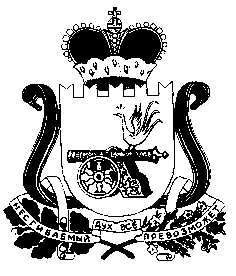 